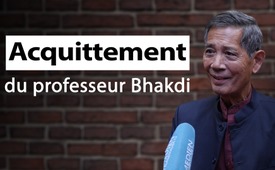 Les avertissements du professeur Bhakdi concernant la vaccination Covid s’avèrent justes – mais pas la massue antisémite des médias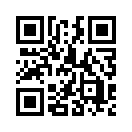 Le professeur Sucharit Bhakdi avait déjà mis en garde contre le risque de thromboses plusieurs mois avant l'introduction des vaccins Covid controversés – en grande partie sans être entendu. Au lieu de cela, il a été accusé d'antisémitisme et d'incitation à la haine, mais a été acquitté par le tribunal le 23 mai 2023.Pourtant la campagne de dénigrement contre le professeur Bhakdi ne s'arrête pas là. Et ce, bien que la grande vague de vaccination Covid ait été suivie, comme un tsunami, d’une vague de morts et de victimes de la vaccination. Quand la justice poursuivra-t-elle enfin les pyromanes, c'est-à-dire les groupes pharmaceutiques et les organismes d'autorisation de mise sur le marché, et non pas ceux qui ont signalé les incendies, comme le professeur Bhakdi ?Le professeur Sucharit Bhakdi avait déjà mis en garde contre le risque de thromboses plusieurs mois avant l'introduction des vaccins Covid controversés. C'est ce qu'il a fait dans une lettre détaillée adressée à l'Agence européenne des médicaments (EMA) et dans d'innombrables conférences et discours. Mais en grande partie sans être entendu. Au lieu de cela, il a été accusé d'antisémitisme et d'incitation à la haine, mais a été acquitté par le tribunal le 23 mai 2023. Pourtant la campagne de dénigrement contre le professeur Bhakdi ne s'arrête pas là. Et ce, bien que la grande vague de vaccination Covid ait été suivie, tel un tsunami, d’une vague de morts et de victimes de la vaccination. Quand la justice poursuivra-t-elle enfin les pyromanes, c'est-à-dire les groupes pharmaceutiques et les organismes d'autorisation de mise sur le marché, et non pas ceux qui ont signalé les incendies, comme le professeur Bhakdi ?

Une fois de plus, les associations juives élèvent la voix pour mettre en lumière l'utilisation abusive du terme « antisémitisme ». Leur message : 
 « La massue de l'antisémitisme est utilisée comme arme contre ceux qui critiquent les mesures gouvernementales. Comme toute arme, elle provoque la destruction. Comme toute arme, elle est un moyen d'oppression et de violence. Nous ne voulons pas de cela ! [...] Parce qu'on a l'impression que c'est nous, les Juifs, qui tenons la massue de l'antisémitisme. Que c'est nous qui voulons être protégés des "menteurs", des "conspirationnistes", des "nazis" et de "l’extrême-droite". »
Toute procédure judiciaire engagée en vertu de ces paragraphes et toute insulte sans fondement de « nazi », « antisémite » ou « négationniste » vise à détruire une réputation, une existence financière et sociale - voire une vie. Dans une société qui se définit comme libérale et démocratique, nous ne pouvons jamais soutenir de telles mesures.
Le Pr. Sucharit Bhakdi n'est pas antisémite. Ceux qui sont offusqués par cet érudit, dont les explications passionnées ont sauvé d'innombrables vies, sont loin de représenter tous les Juifs.

Vaccination Covid-19 : le Pr Bhakdi met en garde l'EMA contre les thromboses 
Selon un article du quotidien norvégien Dagbladet du 21 mars 2021, cinq patients ont été hospitalisés à l'hôpital universitaire d'Oslo Rikshospitalet pour des thromboses, des saignements et un taux de plaquettes faible. Deux de ces personnes sont depuis décédées. Une autre est décédée au cours de la deuxième semaine de mars. Selon l’article, tous les patients avaient été vaccinés par le vaccin AstraZeneca. Citant le directeur médical de l'agence nationale du médicament, Steinar Madsen, le journal rapporte que, fait intéressant, tous les patients avaient moins de 55 ans. Des rapports similaires s'accumulent provenant d'autres pays. En Allemagne, par exemple, le ministère de la Santé a signalé 13 cas de thromboses dans le cerveau suite à la vaccination avec le vaccin AstraZeneca : Il s'agit de douze femmes et d'un homme âgés de 20 à 63 ans. Trois des femmes sont mortes. Après un bref arrêt de la vaccination, le vaccin controversé est à nouveau administré. L'Agence européenne des médicaments (EMA) considère que le vaccin est « sûr ». Douze scientifiques et médecins éminents voient les choses tout à fait différemment : Dans une lettre ouverte adressée à l'EMA il y a plusieurs mois, le groupe s'est inquiété de savoir si les questions essentielles concernant la sécurité des vaccins avaient été traitées de manière adéquate par l'EMA avant leur approbation. Les auteurs, dirigés par le Dr Sucharit Bhakdi, professeur émérite de microbiologie médicale et d'immunologie et ancien président de l'Institut de microbiologie médicale et d'hygiène de l'Université Johannes Gutenberg de Mayence, en Allemagne, ont fortement mis en garde contre le risque avec les vaccins de formation de caillots sanguins. Il est toutefois à noter que l'EMA n'a pas réagi. Mais les effets secondaires graves prédits, contre lesquels les auteurs ont mis en garde dans leur lettre à l'EMA, se produisent maintenant en grand nombre. Cela fait bondir, n’est-ce pas ? Pourquoi l'EMA ne réagit-elle pas à ces avertissements ? Et qu'est-ce qui se cache derrière tout cela ? Etant donné les dommages importants et les décès dus à la vaccination, le pouvoir judiciaire est appelé à enquêter minutieusement sur les défaillances de l'EMA. 

Un footballeur de 21 ans meurt sur le terrain. 
Une nouvelle victime de la vaccination meurtrière par ARNm. 
Un joueur de kabaddi de 22 ans meurt d'une crise cardiaque pendant un match. Une autre victime des vaccins toxiques. 
Un sportif de 24 ans meurt subitement après s'être effondré pendant un match à cause des vaccins. 
Un jeune kickboxeur s'effondre sur le ring après avoir reçu une injection génique et meurt. 
Une danseuse de 20 ans meurt d'une crise cardiaque sur scène, une autre victime tragique de la vaccination 
Joueur de hockey sur glace de 20 ans, meurt pendant un tournoi des effets secondaires du vaccin.
Un joueur de hockey sur glace meurt en plein match d'un arrêt cardiaque dû au vaccin. 
Un footballeur de 20 ans s'effondre sur le terrain et meurt des effets secondaires mortels du vaccin. 
Un danseur s'effondre sur scène et meurt à cause de la vaccination mortelle 
Un sportif meurt d'un « arrêt cardiaque » lors d'une course cycliste, après les vaccinations 
Un marathonien de 32 ans décède juste avant la ligne d'arrivée d'une crise cardiaque provoquée par la vaccination 
Un magicien meurt sur scène pendant un spectacle, victime tragique des vaccinations. 
Un animateur radio meurt en direct d'une crise cardiaque, un effet typique de la vaccination. 
L'entraîneur meurt d'une crise cardiaque causée par les vaccins pendant une séance d'entraînement. 
Un coureur meurt lors du marathon de Kuala Lumpur après avoir été vacciné . 
Un footballeur meurt d'une crise cardiaque sur le terrain, comme de nombreux autres sportifs après avoir été vaccinés.de hm.Sources:Le professeur Bhakdi à propos de son acquittement :
https://www.youtube.com/watch?v=gIBf9LBpi9k
Acquittement du professeur Bhakdi ; brève explication du jugement du point de vue juridique :
https://www.mwgfd.org/2023/05/freispruch-fuer-prof-dr-bhakdi/
CompactTV  au sujet du procès et de l'acquittement du professeur Bhakdi :
https://www.youtube.com/watch?v=TuXeFrU8R0Y
Le cas de Clemens Arvay – Les Juifs contre la « massue de l'antisémitisme »
( www.kla.tv/26013)
Vaccination Covid : Bhakdi met en garde l'EMA contre les thromboses
en français( www.kla.tv/18563)
763 célébrités mortes après la vaccination au Covid ! Combien alors dans la population ? en français( www.kla.tv/25826)Cela pourrait aussi vous intéresser:---Kla.TV – Des nouvelles alternatives... libres – indépendantes – non censurées...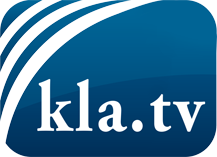 ce que les médias ne devraient pas dissimuler...peu entendu, du peuple pour le peuple...des informations régulières sur www.kla.tv/frÇa vaut la peine de rester avec nous! Vous pouvez vous abonner gratuitement à notre newsletter: www.kla.tv/abo-frAvis de sécurité:Les contre voix sont malheureusement de plus en plus censurées et réprimées. Tant que nous ne nous orientons pas en fonction des intérêts et des idéologies de la système presse, nous devons toujours nous attendre à ce que des prétextes soient recherchés pour bloquer ou supprimer Kla.TV.Alors mettez-vous dès aujourd’hui en réseau en dehors d’internet!
Cliquez ici: www.kla.tv/vernetzung&lang=frLicence:    Licence Creative Commons avec attribution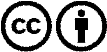 Il est permis de diffuser et d’utiliser notre matériel avec l’attribution! Toutefois, le matériel ne peut pas être utilisé hors contexte.
Cependant pour les institutions financées avec la redevance audio-visuelle, ceci n’est autorisé qu’avec notre accord. Des infractions peuvent entraîner des poursuites.